Уважаемые родители (законные представители), с 12 августа 2020 года в ДОУ№108 будут функционировать дежурные группы для детей родители, которых работают на предприятиях и в организациях, не приостанавливающих свою деятельность в соответствии с Указом Президента Российской Федерации от 02.04.2020 № 239, Указом губернатора Иркутской области от 4 апреля 2020 года № 78-уг «О внесении изменений в указ Губернатора Иркутской области от 18 марта 2020 года № 59-уг» и Постановлением Правительства Иркутской области №220-пп от 04.04.2020 «Об определении иных организаций, осуществляющих деятельность на территории Иркутской области, на которые не распространяется Указ Президента Российской Федерации от 2 апреля 2020 года № 239».:Непрерывно действующие организации;Медицинские и аптечные организации;Организации, обеспечивающие население продуктами питания и товарами первой необходимости;Организации, выполняющие неотложные работы в условиях чрезвычайной ситуации и (или) при возникновении угрозы распространения заболевания, представляющего опасность для окружающих, в иных случаях, ставящих жизнь, здоровья или нормальные жизненные условия населения;Организации, осуществляющие  неотложные ремонтные работы и погрузочно-разгрузочные работы;Организации, предоставляющие финансовые услуги в части неотложных функций (в первую очередь услуги по расчетам и платежам); Иные организации, определенные решениями высшего исполнительного органа государственной власти субъекта РФ исходя из санитарно-эпидемиологической обстановки и особенностей распространения новой короновирусной инфекции (СОVID -19) в субъекте РФТо есть следует понимать, что в нынешних условиях ребенок может посещать дошкольное учреждений только в случае крайней необходимости, когда родители должны находиться на рабочем месте. Дети принимаются в дежурные группы с наличием справок с места работы обоих родителей и медицинской справкой с поликлиники,   что ребёнок здоров. В зачислении в дежурную группу может быть отказано в том случае, если один из родителей или единственный родитель (законный представитель) не являются работниками, на которых распространяется действие Указа Президента Российской Федерации № 239.Родители, которые попадают под Указ президента, обязаны уведомить заранее т.е. принести справки заведующему, написать заявление о приёме в дежурную группу, после этого определяется дата приёма ребенка в дежурную группу.  Условие приёма ребенка: родители приходят в масках, приём осуществляется  до  8.00 часов  с измерением температуры и росписью в журнале.
По итогам мониторинга, проведенного Управлением образования Администрации города, сформирован список детей, нуждающихся в услугах детских садов на период действия ограничительных мер. По состоянию на 7 апреля 2020 года в этот список вошло 206 детей. Если в дальнейшем число воспитанников уменьшится или увеличится, количество дежурных групп также может быть изменено. Наличие дежурной группы в том или ином дошкольном учреждении обусловлено количеством детей, которым она необходима. Если таких воспитанников менее 10, они временно переводятся в те детские сады, где эта группа функционирует. Причем учитывается территориальное положение дошкольного учреждения и место жительства ребенка. Стоит отметить, что дежурные группы будут посещать воспитанники разных возрастов.
Для того, чтобы ребенок мог посещать дежурную группу, родителям необходимо предоставить в дошкольное учреждение справку (или ее копию) от работодателя, утвержденную Указом губернатора Иркутской области от 4 апреля 2020 года № 78-уг «О внесении изменений в указ Губернатора Иркутской области от 18 марта 2020 года № 59-уг». Кроме того, если 27 марта 2020 года ребенок по каким-либо причинам не находился в детском саду, то следует предоставить справку от педиатра. Остальных детей во время приема в дежурную группу осмотрит медицинский работник. В течение дня также будет вестись контроль за состоянием здоровья воспитанников. В настоящее время идет подготовка и обработка помещений, в которых разместятся дежурные группы.
Родители детей, которые находятся дома, могут дистанционно получить все необходимые консультации у воспитателей и педагогов-психологов детских садов.Информационные материалы о работе учрежденияДежурная группа   в детском садуорганизована  для воспитанников, у которых оба родителя (законных представителя) или единственный родитель (законный представитель) являются работниками, на которых не распространяется действие Указа Президента РФ № 239 .  (Приказ по организации № 03-26 от 06.04.2020).В случае изменения запроса родителей (законных представителей) воспитанников, на основании приказа руководителя Учреждения, дежурная группа может  расформировываться или создаваться новая дежурная группа.Дежурная группа в своей работе учитывает методические рекомендации департамента образования Ярославской области об открытии дежурных групп, реализующих программы дошкольного образования и осуществляющих присмотр и уход за детьми.Для зачисления ребенкав дежурную группу родителям (законным представителям) необходимо предоставить заявление на имя руководителя Учреждения и справки от работодателей. 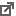 Документом, подтверждающим необходимость нахождения работника по месту работы, является справка от работодателя, оформленная в свободной форме.В зачислении в дежурную группу может быть отказано в том случае, если один из родителей или единственный родитель (законный представитель) не являются работниками, на которых распространяется действие Указа Президента Российской Федерации № 239Организация дежурной группыДежурная группа сформирована по разновозрастному принципу.Наполняемость группы составляет 10-12 воспитанников.Дежурная группа работает по 5-дневной рабочей неделе (с выходными днями в субботу и воскресенье) в соответствии с режимом работы Учреждения (12 -часовым пребыванием детей).  В организации работы дежурной группы предусмотрено обязательное наличие необходимых санитарно-гигиенических, противоэпидемических условий, соблюдения правил пожарной безопасности.Прием воспитанников осуществляется в соответствии с пунктом 11.2 СанПиН 2.4.1.3049-13 "Санитарно-эпидемиологические требования к устройству, содержанию и организации режима работы дошкольных образовательных организаций» сопровождается измерением температуры («жесткий утренний фильтр»). Воспитанники дежурных групп обеспечиваются питанием в соответствии с утвержденным меню.  Педагогическими работниками дежурной группы  ведётся учёт посещения группы воспитанниками, поступающими в дежурную группу, в установленном порядке, определенными локальными актами УчрежденияГруппа работает в соответствии с "Порядком действия работников образовательных учреждений на рабочем месте" (рекомендации Главного санитарного врача).С работниками проведен инструктаж ( Приказ по организации № ___10.08.2020):соблюдение правил гигиены и санитарии в течение рабочего дняприем детейорганизация образовательной  деятельностиконтроль за соблюдением мер защитысанитарно-гигиеническая уборкараспределение обязанностейО функционировании (работе) детского сада в период действия Указа Президента РФ № 239 ( с 06 апреля по 30 апреля)(Приказ по организации № 02-62 от 06.04.2020)В указанный период  детский  сад ( за исключением дежурных групп) функционирует, реализуя   в полном объеме образовательные программы, организовав образовательный процесс с использованием различных образовательных  технологий, позволяющих обеспечить  взаимодействие обучающихся и педагогических работников опосредованно (на расстоянии), в том числе с применением электронного обучения, дистанционных образовательных технологий  и иных средств. ( Разделы сайта "Дистанционное консультирование" и " Реализация образовательной программы дистанционно".  Документы:Указ Президента Российской Федерации  от 2 апреля 2020 года № 239 «О мерах по обеспечению санитарно-эпидемиологического благополучия населения на территории Российской Федерации в связи с распространением новой коронавирусной инфекции (COVID-19)»Указ Губернатора Ярославской области от 03.04.2020 № 80 «О мерах по обеспечению санитарно-эпидемиологического благополучия населения и внесении изменений в указ Губернатора области от 18.03.2020 № 47», постановлением Правительства Ярославской области от 03.04.2020 № 302-п «О работе организаций (работодателей и их работников) на территории Ярославской области в период с 04 по 30 апреля 2020 года включительно».О мерах по обеспечению санитарно-эпидемиологического благополучия, направленную на нераспространение коронавирусной инфекции